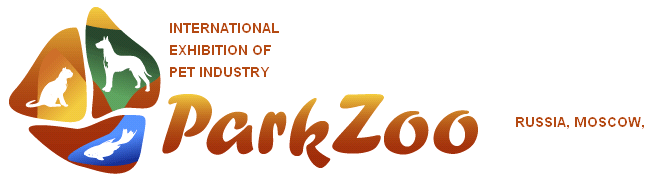 Приложение № 7 к договору-заявке на участие в выставке «ПаркЗоо-2024» №         от «     » «_____________» 20       г.                                                                                                                                                   ЗАЯВКА НА ПРЕДСТАВЛЕНИЕ НОВИНКИ НА ВЫСТАВОЧНЫХ РЕСУРСАХ*Экспонент____________________________________________________________________Ответственное лицо ____________________________________________________________Телефон ________________________________________ E-mail _______________________Заполненную заявку нужно направить в оргкомитет выставки (e-mail: Marina_Konstantinike@parkzoo.ru, тел.+7(495)797-64-43). Сканированный вариант подписанной заявки является основанием для выставления счета.Руководитель:                     _____________________        _____________________________                                                             подпись                                               Ф.И.О.М.П.                                                                                                «       »_______________20___года* На стенде НОВИНОК, в официальном гиде, в мобильном приложении и на сайте выставки.** Все оказываемые услуги НДС не облагаются.***Предложение ограничено. Стоимость услуг может корректироваться в зависимости от технических условий, а также изменения стоимости услуг сторонних организаций. **** Подача макета рекламного модуля в формате jpg осуществляется отдельно по e-mail: marina_konstantinike@parkzoo.ru с пометкой «Реклама в Аллею новинок сайта ПаркЗоо от НАЗВАНИЕ КОМПАНИИ». № п/пУслугаСтоимость**, руб.Кол-во1Участие новинки в «Зоне новинок»***10 000,00 2Розетка 220В (до 2,5 кВт) для зоны новинок6 000,003Розетка 220В × 24 часа (до 2,5 кВт) для зоны новинок9 000,004Размещение информации о новинке компании в официальном гиде выставки (58х44 мм, 300dpi)****15 000, 005Размещение информации о новинке компании в Аллее новинок на ресурсах выставки ( 620х380px, jpg, png)****5 000, 00